Throwing Events – Shot PutNote: For those schools not using OneSchool, this template is to be used in combination with the Curriculum Activity Risk Planner. If a CARA activity guideline exists for the activity, the minimum requirements outlined in it must be followed.Use this risk assessment matrix as a guide to assess the inherent risk level. Refer to the Curriculum Activity Risk Planner for further details.Indicate the assessed risk level and undertake the actions required for that level of risk.NOTE: If the activity is to be held off-site, parent/carer consent is required irrespective of the 
inherent risk level. Refer to the School Excursions procedure for the Excursion Planner template. Minimum supervisionAdequate adult supervision must be provided. A broad range of variables will affect your decision about what constitutes adequate supervision, for example, the:nature of the activity conductednumber of students/size of groups, if more than one groupneeds of students and their expected capabilities (e.g. age, experience, competence, fitness)leader’s competence and experienceplanned duration of the activitysuitability and availability of equipmentenvironmental and weather conditionsdifficulties/distance/condition of the venue/site of the activity (e.g. trails, vehicle tracks, roads)remoteness of the activitylikelihood of leader becoming incapacitated or separated from participants.If an adult other than a registered teacher is engaged for instruction, a teacher should be present to take overall responsibility. Blue Card requirements must be adhered to. Minimum activity-specific qualifications for supervisorsRelevant qualifications will depend on the nature of the activity, but as a minimum:there are sufficient adults with current First Aid qualifications including Cardio Pulmonary Resuscitation (CPR) or ready access to first aid facilities, including qualified personnel if operating more than one hour away from Emergency Services, an adult with a current Remote Area First Aid qualification is present consider whether ‘competence’ (knowledge and skills to safely carry out the activity) is sufficient for the activity leader rather than a formal qualification. A teacher/leader could demonstrate competence by two or more of the following:knowledge of the activity and the associated hazards and risksexperience (i.e. previous involvement) in undertaking the activitydemonstrated ability and/or expertisepossession of relevant qualifications.if the activity is being conducted by external leaders, obtain a copy of relevant qualifications and risk management information.Minimum activity-specific equipment/facilitiesConsider the equipment and facilities required for the activity. Depending on the nature of the activity, this may include: First Aid kit (including sufficient and suitable bandages, ice packs, etc as appropriate)communication equipment e.g. phone line at location, mobile phone, satellite phone, whistle/marine whistle, walkie talkie/UHF/VHF radio, PLB (personal locator beacon)drinking water (students should not share containers)sun safety equipment if outdoors (hat, sunscreen, shirt, shade, etc)appropriate clothing (consider weather conditions if outdoors)injury management procedure (including head injuries where this is a possibility) in placesuitable personal protective equipmentall equipment and facilities should comply with relevant safety standards.Governing bodies/associations  Guidelines/codes of practice are available for many activities. Refer to the relevant governing body/
association, if one exists.If you are organising sporting competitions or events, refer to the Queensland School Sport Unit.Activity-specific hazards/risks and suggested control measuresConsider the potential hazards and risks involved with this activity and implement control measures to minimise these risks. Depending on the nature of the activity, controls may include: establishing updated processes to maintain safe hygiene standardspreparing to deal with possible student injuries/accidents involving bodily fluids and ensuring familiarity with the Management of Prescribed Contagious Conditions procedure and Infection Control guideline. providing instruction in rules, safety procedures, safe handling of equipment and prerequisite skills before students commence the activityfollowing progressive and sequential skills developmentmonitoring student numbers and available spaceadopting sun-safe strategies if outdoors, e.g. scheduling the activity in the early morning/late afternoon; using shaded areas; wearing hats, sun-smart clothing, sunscreenreferring to the Chemical Hazards in the Curriculum guideline and related Guidance Notes if hazardous substances are being usedestablishing safety zones for the use of equipment, if relevantensuring electrical items are maintained as required, and visually inspected before useensuring that relevant medical/emergency plans and medications are available (insulin, Ventolin®, Epipen®, etc) if students with medical conditions are involved referring to Individual Education Plan/Educational Adjustment Plan/Behaviour Management Plan and other student documentsobtaining advice from relevant advisory visiting teachers or specialist teachers where necessary undertaking a risk management process to prevent or minimise the risk of injuries if the activity involves manual tasks discouraging the wearing of jewellery or use protective measures (e.g. taping) if jewellery is worn and ensuring that hair and clothing does not interfere with safetyfor sporting activities:assessing the suitability of surface/playing field (loose items, debris, potholes/divots in ground, line markers, or other hazards) and dampness before and during activity, and ensuring that the surface is non-slip, even and firmmodifying activities to match the skill and fitness levels of studentshaving appropriate warm-up and warm-down activitiescontinually monitoring students for signs of fatigue and exhaustionensuring that if spectacles need to be worn during sports activities/matches and training sessions, they have plastic lenses. A band should also hold the spectacles on securely.for outdoor activities: assessing weather conditions before and during activity (e.g. temperature, storms)situating activities away from buildings, pedestrians and other activities (as appropriate)checking the site for hazards and implement necessary controlschecking the site for poisonous plants/dangerous animalsestablishing safe, designated areas for people and vehiclesconsidering hazards associated with types of fencing materials, gates and other infrastructure (e.g. barbed wire, star pickets, electrified fencing, rough timber, uneven terrain) and the risk of students being injured by these materials and conditions.Useful activity-specific linksChemical Hazards in the Curriculum – Curriculum Activity Risk Assessment guideline
http://education.qld.gov.au/curriculum/carmg/doc/chemical-hazards-template.doc Chemical Hazards Guidance Notes
http://education.qld.gov.au/curriculum/carmg/doc/guidance-notes.docCurriculum Activity Risk Planner                                                              Developing a Sun Safety Strategy
http://education.qld.gov.au/schools/healthy/wellbeing-guidelines/sun-safety.html First Aid
http://ppr.det.qld.gov.au/corp/hr/workplace/Pages/First-Aid.aspx Hazards and Risks – Electrical 
http://education.qld.gov.au/health/safety/hazards/electrical.htmlHealth and Safety Incident Recording, Notification and Management
http://ppr.det.qld.gov.au/corp/hr/workplace/Pages/Health-and-Safety-Incident-Recording,-Notification-and-Management.aspxHow to manage work health and safety risks – Code of Practice 2011
https://www.worksafe.qld.gov.au/laws-and-compliance/codes-of-practiceInfection Control guidelines
http://education.qld.gov.au/health/pdfs/infection-control-guidline.pdfManagement of Prescribed Contagious Conditions
http://ppr.det.qld.gov.au/education/community/Pages/Management-of-Prescribed-Contagious-Conditions.aspx Managing Risks in School Curriculum Activities
http://ppr.det.qld.gov.au/education/management/Pages/Managing-Risks-in-School-Curriculum-Activities.aspx Managing Risks in School Curriculum Activities – Flowchart Managing Risks with Chemicals in Department of Education and Training (DET) Workplaces
http://ppr.det.qld.gov.au/corp/hr/workplace/Pages/Managing-Risks-with-Chemicals-in-Department-of-Education,-Training-and-Employment-(DET)-Workplaces.aspx Queensland School Sport 
https://queenslandschoolsport.eq.edu.au/Pages/default.aspxRecreational Diving, Recreational Technical Diving and Snorkelling – Code of Practice 2011 
https://www.worksafe.qld.gov.au/laws-and-compliance/codes-of-practice Safe Work Australia – Safety Data Sheets (SDS)
http://www.safeworkaustralia.gov.au/sites/swa/whs-information/hazardous-chemicals/sds/pages/sdsSafety Data Sheets (SDS) and Labelling
https://www.worksafe.qld.gov.au/injury-prevention-safety/hazardous-chemicals/managing-hazchem-risks/labelling-and-safety-data-sheetsSafety in Recreational Water Activities Act 2011 (Qld)
https://www.legislation.qld.gov.au/LEGISLTN/CURRENT/S/SafeRecWaA11.pdf  School Curriculum Activity Register                                                                                                        School Excursions and International School Study Tours
http://ppr.det.qld.gov.au/education/management/Pages/School-Excursions.aspx Working with Children Check – Blue Cards
http://ppr.det.qld.gov.au/corp/hr/management/Pages/Working-with-Children-Check---Blue-Cards.aspx Disclaimer:This document is developed and distributed on this website by the State of Queensland for use by Queensland state schools. Use or adaptation of, or reliance on, this document or information in this document by persons or organisations other than the State of Queensland is at their sole risk. All users who use, adapt or rely on this document or any information in this document are responsible for ensuring by independent verification its accuracy, currency and appropriateness to their particular circumstances. The State of Queensland makes no representations, either express or implied, as to the suitability of this document or the information in this document to a user’s particular circumstances.To the full extent permitted by law, the State of Queensland disclaims all responsibility and liability (including without limitation, liability in negligence) for all expenses, losses, damages and costs arising from the use or adaptation of, or reliance on, this document or any information in this document.Links in this document to external websites are for convenience only and the State of Queensland has not independently verified the information on the linked websites. It is the responsibility of users to make their own decisions about the accuracy, currency, reliability and correctness of the information at these external websites.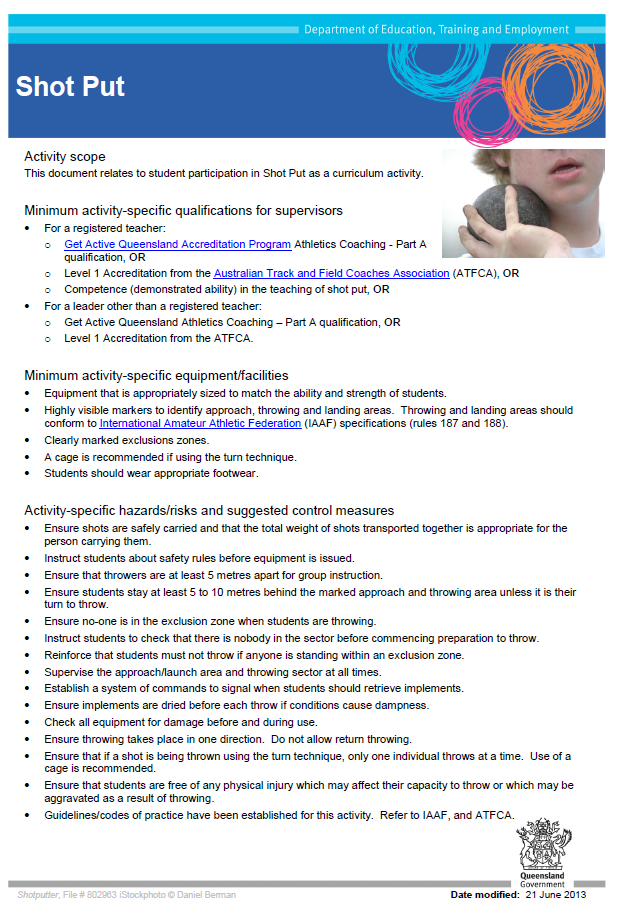 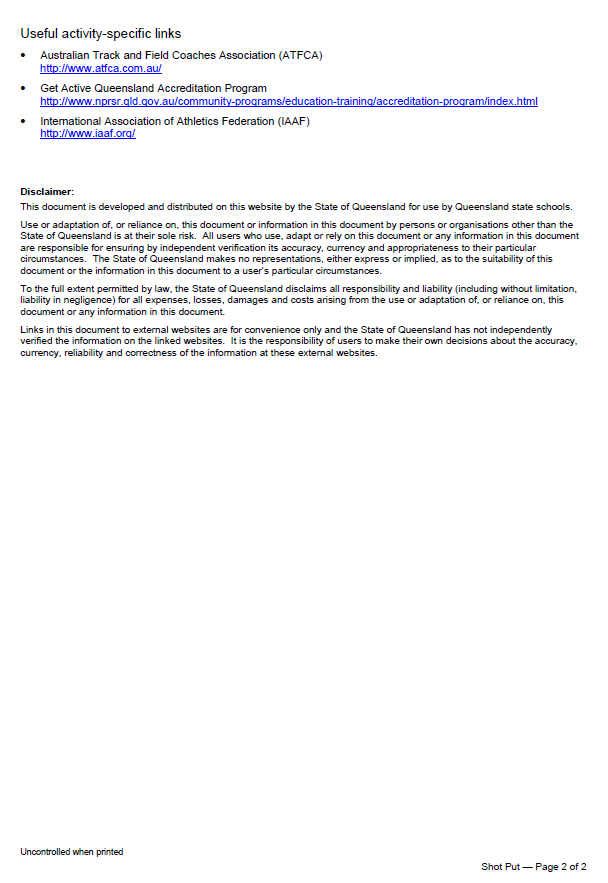 Activity Description: CHALLENGE GAMES – THROWING EVENTSActivity Description: CHALLENGE GAMES – THROWING EVENTSTeachers/Leaders: The Challenge Games CommitteeTeachers/Leaders: The Challenge Games CommitteeClass groups: Various schools from around AustraliaNo. of students (approx):	900 Start date: 26/07/2017 			Finish Date: 27/07/2017Supervision ratio (approx):	Schools to provide supervisionLikelihoodConsequenceConsequenceConsequenceConsequenceConsequenceLikelihood1 - Insignificant2 - Minor3 - Moderate4 - Major5 - Critical5 - Almost CertainMediumMediumHighExtremeExtreme4 - LikelyLowMediumHighHighExtreme3 - PossibleLowMediumHighHighHigh2 - UnlikelyLowLowMediumMediumHigh1 - RareLowLowLowLowMediumInherent risk levelInherent risk levelInherent risk levelAction required/approvalLowLittle chance of incident or injuryManage risk through regular planning processes.MediumSome chance of an incident and injury requiring first aidDocument risks and controls in regular planning documentsManage risk through regular planning processes.OR complete this Curriculum Activity Risk Assessment.HighLikely chance of a significant incident and injury requiring medical treatment   A Curriculum Activity Risk Assessment is required to be completed.   Principal or head of program (i.e. DP, HOD, HOSES) approval is required prior to conducting this activity.   Parent/carer consent is recommended.    Once approved, activity details are to be entered into the      School Curriculum Activity Register. ExtremeHigh chance of a serious incident resulting in highly debilitating injuryConsider conducting an alternative activity or modifications to the activity that could achieve comparable learning outcomes.A Curriculum Activity Risk Assessment must be completed.Principal approval is required prior to conducting this activity.Parent/carer consent must be obtained for student participation. Once approved, activity details are to be entered into the 
School Curriculum Activity Register. Provide information about supervision:Each school provides supervision of the students at each activity during the carnival.  The committee will provide activity supervisors/volunteers to run the events.Provide evidence of the leader/supervisor’s relevant qualifications and/or competence:Schools to provide their own first aid.  The committee will have an extra first aid kit in the event of a school misplacing theirs. Provide information about activity-specific equipment/facilities:Use bocce balls instead of shots.Use designated shot circles. Vortex used instead of JavelinFrisbees used, some softer ones, with students aiming towards a targetProvide information about advice from governing bodies/associations, if relevant:Education Qld Guidelines used(attach file)Provide information about: hazards/risks planned control measures:Need exclusion zone.Instructors are constantly supervising the situation.Use bocce balls not shots (shots used for invitational events only)Instruct safety procedures.Adequate safety zone (exclusion zone).Frisbee targetsVortex’s thrown away from peopleApprovalApprovalApprovalApprovalApproved as submittedApproved as submittedApproved as submittedApproved with the following conditions:      Approved with the following conditions:      Approved with the following conditions:      Not approved for the following reasons:      Not approved for the following reasons:      Not approved for the following reasons:      By:      By:      Designation:      Designation:      Signed:Signed:Date:      Date:      Once approved, activity details should be entered into the School Curriculum Activity Register by administrative staff.Once approved, activity details should be entered into the School Curriculum Activity Register by administrative staff.Once approved, activity details should be entered into the School Curriculum Activity Register by administrative staff.Reference No.      Monitoring and Review (to be completed during and/or after the activity.)YesNoAre the control measures still effective?      Have there been any changes?      Are further actions required?      Details:      Details:      Details:      